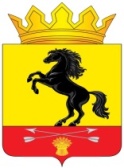                 АДМИНИСТРАЦИЯМУНИЦИПАЛЬНОГО ОБРАЗОВАНИЯ       НОВОСЕРГИЕВСКИЙ РАЙОН         ОРЕНБУРГСКОЙ ОБЛАСТИ                 ПОСТАНОВЛЕНИЕ___17.11.2023______ №  ____839-п________                  п. НовосергиевкаО внесении изменений в постановлениеадминистрации Новосергиевского районаот 25.10.2021 № 781-п «Об утверждении перечней главных  администраторов доходов и источников финансирования дефицита бюджета муниципального образования Новосергиевский район Оренбургской области на 2022 год и на плановый период  2023 и 2024 годов» (в редакции постановленийадминистрации Новосергиевского районаот 20.12.2021  №  954-п, от 11.05.2022 № 373-п,от 09.06.2022 № 499-п, от 15.03.2023 № 184-п,от 04.05.2023 № 323-п, от 25.07.2023 № 525-п)В соответствии со статьей 160.1, пунктом 4 статьи 160.2 Бюджетного кодекса Российской Федерации администрация Новосергиевского района:  1. Внести изменения в Приложение №1 «Перечень главных администраторов доходов бюджета муниципального образования Новосергиевский район Оренбургской области», добавив следующий коды доходы администрируемых доходов:1.1. Коды администрируемых доходов:2. Настоящее постановление применяется к правоотношениям, возникающим при составлении и исполнении бюджета муниципального образования Новосергиевский район Оренбургской области, начиная с бюджета на 2023 год. 3. Контроль за исполнением настоящего постановления возложить на исполняющего обязанности заместителя главы администрации района - начальника финансового отдела Попову Л.И.4. Постановление вступает в силу с после его опубликования на портале НПА муниципальных образований Новосергиевского района Оренбургской области (сетевое издание), novosergievka.org.Глава администрации района                                                               А.Н.Скирко Разослано: финотделу, экономическому отделу, юристу администрации района, бухгалтерии администрации района, отделу образования, отделу культуры, МКУ «Центр бюджетного (бухгалтерского) учета», сельпоссоветам, орготделу, прокурору.Код бюджетной классификации Российской Федерации Код бюджетной классификации Российской Федерации Наименование главного администратора доходов бюджета, наименование кода вида (подвида) доходов бюджета главного админи -
стратора доходов 
бюджета вида (подвида) доходов бюджета Наименование главного администратора доходов бюджета, наименование кода вида (подвида) доходов бюджета 123012 Финансовый отдел администрации муниципального образования «Новосергиевский район Оренбургской области»012 Финансовый отдел администрации муниципального образования «Новосергиевский район Оренбургской области»012 Финансовый отдел администрации муниципального образования «Новосергиевский район Оренбургской области»01220227576050000150Субсидии бюджетам муниципальных районов на софинансирование капитальных вложений в объекты государственной (муниципальной) собственности в рамках обеспечения комплексного развития сельских территорий